2.ročník Medzinárodného futbalového turnaja o pohár starostky obce Istebné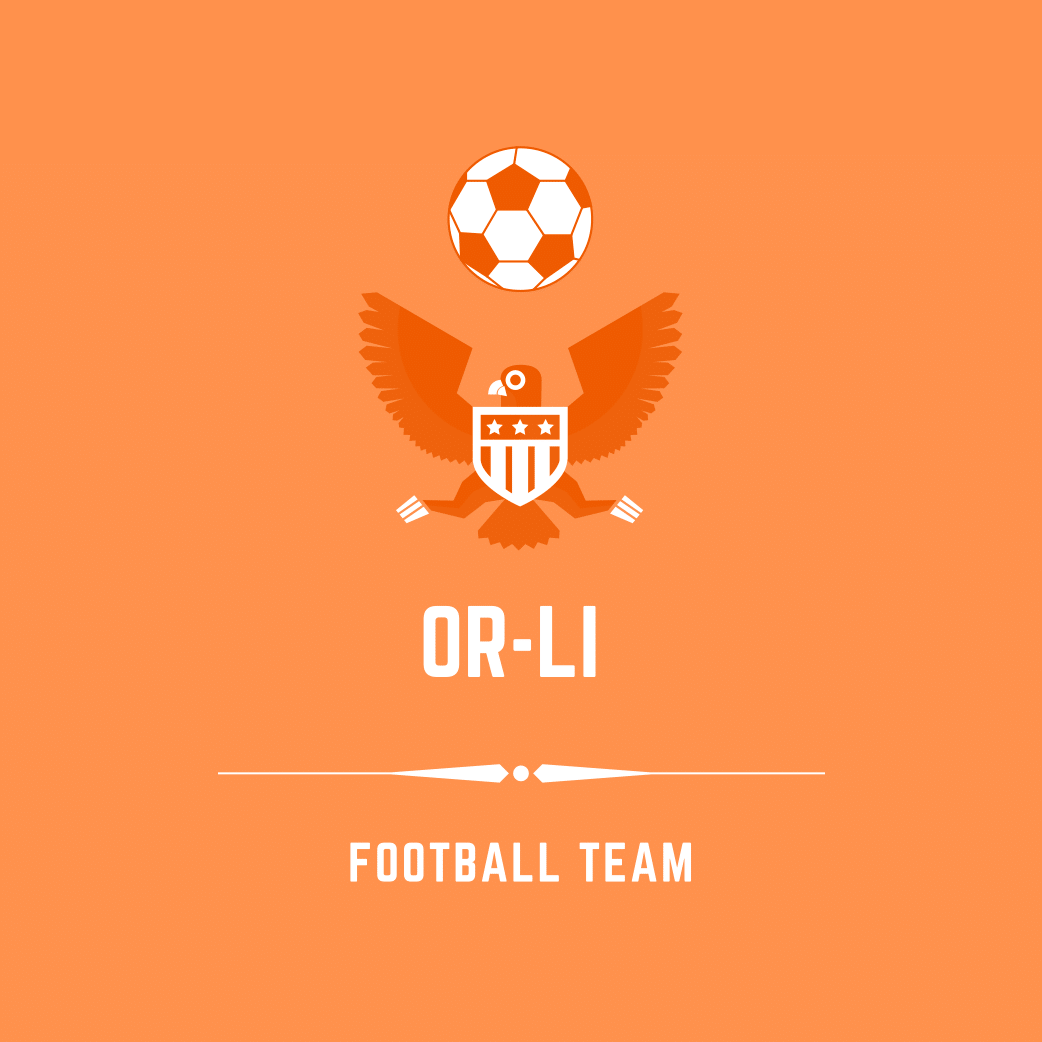 Dátum, čas a miesto konania:10.Augusta 2019 Futbalový štadión OŠK IstebnéPríchod mužstiev najneskôr o 10:00hod.Začiatok turnaja o 11:00hod.Pravidlá:Turnaj je určený pre hráčov starších ako 35rokov(vrátane). Turnaja sa môže zúčastniť aj hráč, ktorý v danom kalendárnom roku dovŕši túto vekovú hranicu. Hrá sa na šírku ihriska so šiestimi hráčmi v poli a brankárom. (6+1) Striedanie ľubovoľne.Turnajový systém pozostáva z dvoch skupín po 3-4 tímy. Každá skupina bude hrať na svojom ihrisku a preto sa počas turnaja budú hrať vždy 2 zápasy súbežne. Rozhodca=hráč z mužstva ktoré práve oddychuje.Predpokladané ukončenie turnaja 17:00.Zvyšné pravidlá budú dohodnuté priamo na mieste konania.Výsledky z minulého ročníka:https://www.or-li.eu/dalsie-nase-turnaje/o-pohar-starostky-obce-istebne/1-rocnik-4/Viac športových podujatí organizovaných našim športovým združením nájdete na našej stránke:www.or-li.eu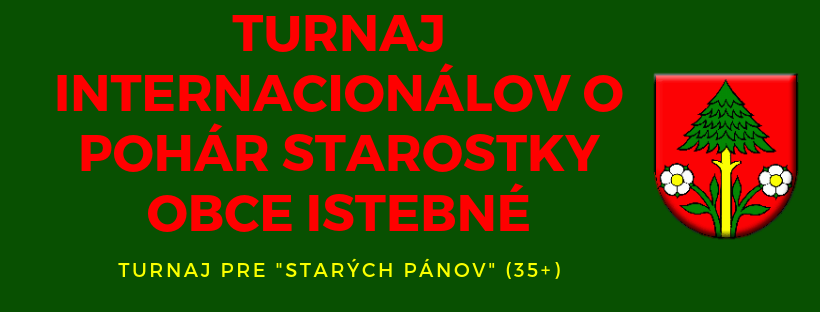 